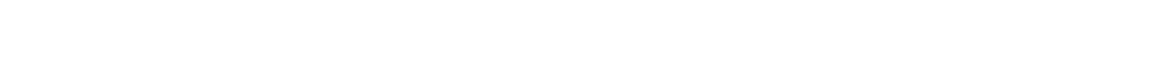 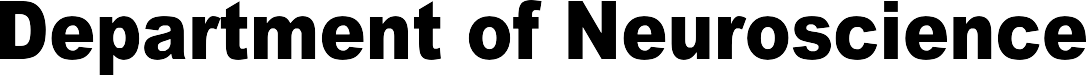 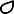 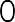 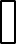 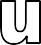 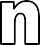 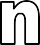 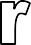 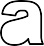 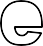 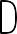 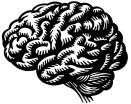 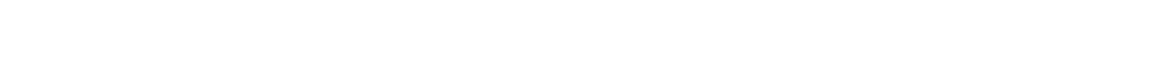 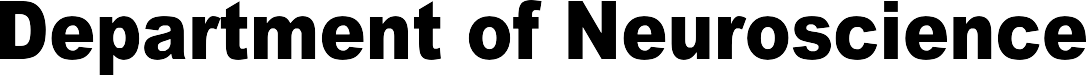 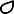 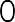 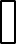 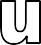 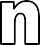 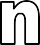 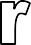 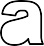 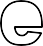 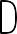 Faculty Mentor Name: (please print)Faculty Contact Information	Phone:	Email:What kind of thesis research/independent study project will you do?     How does your project related to neuroscience?Faculty Mentor:  What do you expect of the student?A maximum of 6 credits (NROSCI 1901 OR 1961) may be used towards the 120 credits needed to graduate from the Dietrich School of Arts and Sciences.Return completed form to A210 LANGY or nrosciug@pitt.edu before the end of add/drop to enroll.Rev 05/2020Student Name:Fall 019 – Term 2191 PeopleSoft #:	Email:                                   Phone:Course:  □  NROSCI 1901     □ NROSCI 1961No. of Credits (4-5 hrs. per week, per credit ):	□ 1 credit	□ 2 credits	□ 3 credits	□  	Course:  □  NROSCI 1901     □ NROSCI 1961No. of Credits (4-5 hrs. per week, per credit ):	□ 1 credit	□ 2 credits	□ 3 credits	□  	Keep lab notebookLearn protocol□Attend lab meetingsConduct experiments□Read journal articlesWrite paper□Required SignaturesI agree to be engaged in my research project, to adhere to the scheduled hours, and to seek assistance from my mentor as needed.Student Signature:	Date:I agree to mentor the above student by assigning a project and checking progress throughout the term. This student has completed at least one term of NROSCI 1901Faculty Mentor Signature:	Date: